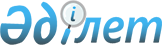 О внесении изменений в решение Карасайского районного маслихата от 19 декабря 2014 года № 37-3 "О бюджете Карасайского района на 2015-2017 годы"
					
			Утративший силу
			
			
		
					Решение Карасайского районного маслихата Алматинской области от 09 декабря 2015 года № 49-3. Зарегистрировано Департаментом юстиции Алматинской области 14 декабря 2015 года № 3617. Утратило силу решением Карасайского районного маслихата Алматинской области от 05 января 2016 года № 51-4      Сноска. Утратило силу решением Карасайского районного маслихата Алматинской области от 05.01.2016 № 51-4.

      В соответствии с пунктом 5 статьи 109 Бюджетного Кодекса Республики Казахстан от 4 декабря 2008 года, подпункта 1) пункта 1 статьи 6 Закона Республики Казахстан от 23 января 2001 года "О местном государственном управлении и самоуправлении в Республике Казахстан", Карасайский районный маслихат РЕШИЛ:

      1. Внести в решение Карасайского районного маслихата от 19 декабря 2014 года № 37-3 "О районном бюджете Карасайского района на 2015-2017 годы" (зарегистрированного в Реестре государственной регистрации нормативных правовых актов от 26 декабря 2014 годы № 2980, опубликованного в районной газете "Заман жаршысы" от 6 января 2015 года № 3), в решение Карасайского районного маслихата от 12 февраля 2015 года № 39-3 "О внесении изменений в решение Карасайского районного маслихата от 19 декабря 2014 года № 37-3 "О бюджете Карасайского района на 2015-2017 годы" (зарегистрированного в Реестре государственной регистрации нормативных правовых актов от 18 февраля 2015 года № 3066, опубликованного в районной газете "Заман жаршысы" от 14 марта 2015 года № 12-13), в решение Карасайского районного маслихата от 27 мая 2015 года № 43-3 "О внесении изменений в решение Карасайского районного маслихата от 19 декабря 2014 года № 37-3 "О бюджете Карасайского района на 2015-2017 годы" (зарегистрированного в Реестре государственной регистрации нормативных правовых актов 8 июня 2015 года № 3199, опубликованного в районной газете "Заман жаршысы" от 20 июня 2015 года № 26-27), в решение Карасайского районного маслихата от 7 сентября 2015 года № 46-3 "О внесении изменений в решение Карасайского районного маслихата от 19 декабря 2014 года № 37-3 "О бюджете Карасайского района на 2015-2017 годы" (зарегистрированного в Реестре государственной регистрации нормативных правовых актов от 11 сентября 2015 года № 3410, опубликованного в районной газете "Заман жаршысы" от 2 октября 2015 года № 41), в решение Карасайского районного маслихата от 6 ноября 2015 года № 48-3 "О внесении изменений в решение Карасайского районного маслихата от 19 декабря 2014 года № 37-3 "О бюджете Карасайского района на 2015-2017 годы" (зарегистрированного в Реестре государственной регистрации нормативных правовых актов от 19 ноября 2015 года № 3569, опубликованного в районной газете "Заман жаршысы" от 4 декабря 2015 года № 50) следующие изменения:

      пункт 1 указанного решения изложить в новой редакции:

      "1. Утвердить районный бюджет на 2015-2017 годы, согласно приложениям 1, 2 и 3 соответственно, в том числе на 2015 год в следующих объемах:

      1) доходы 17162342 тысяч тенге, в том числе:

      налоговые поступления 8705745 тысяч тенге;

      неналоговые поступления 578890 тысяч тенге; 

      поступления от продажи основного капитала 500000 тысяч тенге;

      поступления трансфертов 7377707 тысяч тенге, в том числе:

      целевые текущие трансферты 4244185 тысяч тенге;

      целевые трансферты на развитие 3133522 тысяч тенге;

      2) затраты 17395449 тысяч тенге, в том числе:

      бюджетные изъятия 3574536 тысячи тенге;

      3) чистое бюджетное кредитование 51256 тысяч тенге, в том числе:

      бюджетные кредиты 62433 тысяч тенге;

      погашение бюджетных кредитов 11177 тысяч тенге;

      4) сальдо по операциям с финансовыми активами 4000 тысяч теңге;

      5) дефицит (профицит) бюджета (-) 288363 тысяч тенге;

      6) финансирование дефицита (использование профицит) бюджета 288363 тысяч тенге.".

      2. Приложение 1 к указанному решению изложить в новой редакции согласно приложению 1 к настоящему решению.

      3. Контроль за исполнением настоящего решения возложить на постоянную комиссию районного маслихата "По формированию бюджета, финансов, социально – экономического развития, рыночной структуры, экономики и предпринимательства". 

      4. Возложить на руководителя государственного учреждения "Отдел экономики и бюджетного планирования Карасайского района" (по согласованию Ахметов Е.Т.) опубликование настоящего решения после государственной регистрации в органах юстиции в официальных и периодических печатных изданиях, а также на интернет-ресурсе, определяемом Правительством Республики Казахстан, и на интернет-ресурсе районного маслихата.

      5. Настоящее решение вводится в действие с 1 января 2015 года.

 Бюджет Карасайского района на 2015 год
					© 2012. РГП на ПХВ «Институт законодательства и правовой информации Республики Казахстан» Министерства юстиции Республики Казахстан
				
      Председатель сессии Карасайского

      районного маслихата

С.Малдыбаев

      Секретарь Карасайского

      районного маслихата

Е.Калиев
Приложение 1 к решению Карасайского районного маслихата от 09 декабря 2015 года № 49-3 "О внесений изменений в решение Карасайского районного маслихата от 19 декабря 2014 года № 37-3 "О бюджете Карасайского района на 2015-2017 годы" Приложение 1 утвержденное решением Карасайского районного маслихата от 19 декабря 2014 года № 37-3 "О бюджете Карасайского района на 2015-2017 годы"Категории

Категории

Категории

Категории

Сумма (тысяч тенге

Класс

Класс

Наименование

Сумма (тысяч тенге

Под класс

Под класс

Сумма (тысяч тенге

I. Доходы

17 162 342

1

Налоговые поступления

8 705 745

01

Подоходный налог

509 144

2

Индивидуальный подоходный налог

509 144

03

Социальный налог

1 017 667

1

Социальный налог

1 017 667

04

Налоги на собственность

2 048 922

1

Налоги на имущество

1 400 927

3

Земельный налог

124 104

4

Налог на транспортные средства

520 891

5

Единый земельный налог

3 000

05

Внутренние налоги на товары, работы и услуги

5 044 051

2

Акцизы

4 837 982

3

Поступление за использование природных и других ресурсов

2 681

4

Сборы за ведение предпринимательской и профессиональной деятельности

179 620

5

Налог на игорный бизнес

23 768

Фиксированный налог

23 768

08

Обязательные платежи, взимаемые за совершение юридически значимых действий и (или) выдачу документов уполномоченными на то государственными органами или должностными лицами

85 961

1

Государственная пошлина 

85 961

2

Неналоговые поступления

578 890

01

Доходы от государственной собственности

15 719

1

Поступления части чистого дохода государственных предприятий

3 796

5

Доходы от аренды имущества, находящегося в государственной собственности

11 923

06

Прочие неналоговые поступления

563 171

1

Прочие неналоговые поступления

563 171

3

Поступления от продажи основного капитала

500 000

03

Продажа земли и нематериальных активов

500 000

1

Продажа земли 

500 000

4

Поступления трансфертов

7 377 707

02

Трансферты из вышестоящих органов государственного управления

7 377 707

2

Трансферты из областного бюджета

7 377 707

Целевые текущие трансферты

4 244 185

Целевые трансферты на развитие

3 133 522

Функциональная группа

Функциональная группа

Функциональная группа

Функциональная группа

Функциональная группа

Сумма

(тысяч тенге)

 

Функциональная подгруппа

Функциональная подгруппа

Функциональная подгруппа

Функциональная подгруппа

Сумма

(тысяч тенге)

 

Сумма

(тысяч тенге)

 

Программа

Программа

Сумма

(тысяч тенге)

 

Наименование

Сумма

(тысяч тенге)

 

 II. Затраты

17 395 449

01

Государственные услуги общего характера

382 230

1

Представительные, исполнительные и другие органы, выполняющие общие функции государственного управления

337 715

112

Аппарат маслихата района (города областного значения)

12 102

001

Услуги по обеспечению деятельности маслихата района (города областного значения)

11 902

003

Капитальные расходы государственного органа

200

122

Аппарат акима района (города областного значения)

86 812

001

Услуги по обеспечению деятельности акима района (города областного значения)

86 072

003

Капитальные расходы государственного органа

740

123

Аппарат акима района в городе, города районного значения, поселка, села, сельского округа

238 801

001

Услуги по обеспечению деятельности акима района в города, города районного значения, поселка, села, сельского округа

234 818

022

Капитальные расходы государственного органа

3 983

2

Финансовая деятельность

21 931

452

Отдел финансов района (города областного значения)

21 931

001

Услуги по реализации государственной политики в области исполнения бюджета района (города областного значения) и управления коммунальной собственностью района (города областного значения)

16 829

003

Проведение оценки имущества в целях налогообложения

3 424

010

Приватизация, управление коммунальным имуществом, постприватизационная деятельность и регулирование споров, связанных с этим

1 378

018

Капитальные расходы государственного органа

300

5

Планирование и статистическая деятельность

22 584

453

Отдел экономики и бюджетного планирования района (города областного значения)

22 584

001

Услуги по реализации государственной политики в области формирования, развития экономической политики, системы государственного планирования

22 488

004

Капитальные расходы государственного органа

96

02

Оборона

3 518

1

Военные нужды

949

122

Аппарат акима района (города областного значения)

949

005

Мероприятия в рамках исполнения всеобщей воинской обязанности

949

2

Организация работы по чрезвычайным ситуациям

2 569

122

Аппарат акима района (города областного значения)

2 569

006

Предупреждение и ликвидация чрезвычайных ситуаций масштаба района (города областного значения)

2 370

007

Мероприятия по профилактике и тушению степных пожаров районного (городского) масштаба, а также пожаров в населенных пунктах, в которых не созданы органы государственной противопожарной службы

199

03

Общественный порядок, безопасность, правовая, судебная, уголовно-исполнительная деятельность

10 572

9

Прочие услуги в области общественного порядка и безопасности

10 572

485

Отдел пассажирского транспорта и автомобильных дорог района (города областного значения)

10 572

021

Обеспечение безопасности дорожного движения в населенных пунктах

10 572

04

Образование

8 825 392

1

Дошкольное воспитание и обучение

447 728

464

Отдел образования района (города областного значения)

447 728

009

Обеспечение деятельности организаций дошкольного воспитания и обучения

151 142

040

Реализация государственного образовательного заказа в дошкольных организациях образования

296 586

2

Начальное, основное среднее и общее среднее образование

5 615 400

123

Аппарат акима района в городе, города районного значения, поселка, села, сельского округа

36 574

005

Организация бесплатного подвоза учащихся до школы и обратно в сельской местности

36 574

464

Отдел образования района (города областного значения)

5 514 461

003

Общеобразовательное обучение

5 504 667

006

Дополнительное образование для детей

9 794

465

Отдел физической культуры и спорта района (города областного значения)

64 365

017

Дополнительное образование для детей и юношества по спорту

64 365

4

Техническое и профессиональное, послесреднее образование

10 420

464

Отдел образования района (города областного значения)

10 420

018

Организация профессионального обучения

10 420

9

Прочие услуги в области образования

2 751 844

464

Отдел образования района (города областного значения)

655 158

001

Услуги по реализаций государственной политики на местном уровне в области образования

11 320

004

Информатизация системы образования в государственных учреждениях образования района (города областного значения)

30 000

005

Приобретение и доставка учебников, учебно-методических комплексов для государственных учреждений образования района (города областного значения)

283 621

007

Проведение школьных олимпиад, внешкольных мероприятий и конкурсов районного масштаба

981

015

Ежемесячные выплаты денежных средств опекунам (попечителям) на содержание ребенка сироты (детей-сирот) и ребенка (детей) оставшегося без попечения родителей

50 606

022

Выплата единовременных денежных средств казахстанским гражданам, усыновившим (удочерившим) ребенка (детей)-сироту и ребенка (детей), оставшегося без попечения родителей

3 139

067

Капитальные расходы подведомственных государственных учреждений и организаций

275 491

467

Отдел строительства района (города областного значения)

2 096 686

037

Строительство и реконструкция объектов образования

2 096 686

06

Социальная помощь и социальное обеспечение

301 434

2

Социальная помощь

258 206

451

Отдел занятости и социальных программ района (города областного значения)

258 206

002

Программа занятости

46 068

004

Оказание социальной помощи на приобретение топлива специалистам здравоохранения, образования, социального обеспечения, культуры, спорта и ветеринарии в сельской местности в соответствии с законодательством Республики Казахстан

30 345

005

Государственная адресная социальная помощь

140

006

Оказание жилищной помощи

2 909

007

Социальная помощь отдельным категориям нуждающихся граждан по решениям местных представительных органов

26 484

010

Материальное обеспечение детей-инвалидов, воспитывающихся и обучающихся на дому

3 656

014

Оказание социальной помощи нуждающимся гражданам на дому

42 308

016

Государственные пособия на детей до 18 лет

11 176

017

Обеспечение нуждающихся инвалидов обязательными гигиеническими средствами и предоставление услуг специалистами жестового языка, индивидуальными помощниками в соответствии с индивидуальной программой реабилитации инвалида

57 889

052

Проведение мероприятий, посвященных семидесятилетию Победы в Великой Отечественной войне

37 231

9

Прочие услуги в области социальной помощи и социального обеспечения

43 228

451

Отдел занятости и социальных программ района (города областного значения)

41 673

001

Услуги по реализации государственной политики на местном уровне в области обеспечения занятости и реализации социальных программ для населения

38 373

011

Оплата услуг по зачислению, выплате и доставке пособий и других социальных выплат

1 118

050

Реализация Плана мероприятий по обеспечению прав и улучшению качества жизни инвалидов

2 182

485

Отдел пассажирского транспорта и автомобильных дорог района (города областного значения)

1 555

050

Реализация Плана мероприятий по обеспечению прав и улучшению качества жизни инвалидов

1 555

07

Жилищно-коммунальное хозяйство

2 694 416

1

Жилищное хозяйство

1 126 003

123

Аппарат акима района в городе, города районного значения, поселка, села, сельского округа

8 639

027

Ремонт и благоустройство объектов в рамках развития городов и сельских населенных пунктов по Дорожной карте занятости 2020

8 639

463

Отдел земельных отношений района (города областного значения)

344 785

016

Изъятие земельных участков для государственных нужд 

344 785

467

Отдел строительства района (города областного значения)

562 298

003

Проектирование, строительство и (или) приобретение жилья коммунального жилищного фонда

34 340

004

Проектирование, развитие, обустройство и (или) приобретение инженерно-коммуникационной инфраструктуры

527 958

487

Отдел жилищно-коммунального хозяйства и жилищной инспекции района (города областного значения)

210 281

001

Услуги по реализации государственной политики на местном уровне в области жилищно-коммунального хозяйства и жилищного фонда

13 563

003

Капитальные расходы государственного органа

380

005

Организация сохранения государственного жилищного фонда

3 000

006

Обеспечение жильем отдельных категорий граждан

186 838

032

Капитальные расходы подведомственных государственных учреждений и организаций

6 500

2

Коммунальное хозяйство

596 301

487

Отдел жилищно-коммунального хозяйства и жилищной инспекции района (города областного значения)

478 272

028

Развитие коммунального хозяйства

461 172

029

Развитие системы водоснабжения и водоотведения

17 100

467

Отдел строительства района (города областного значения)

118 029

005

Развитие коммунального хозяйства

118 029

3

Благоустройство населенных пунктов

972 112

123

Аппарат акима района в городе, города районного значения, поселка, села, сельского округа

132 744

008

Освещение улиц населенных пунктов

71 511

009

Обеспечение санитарии населенных пунктов

478

011

Благоустройство и озеленение населенных пунктов

60 755

487

Отдел жилищно-коммунального хозяйства и жилищной инспекции района (города областного значения)

839 368

017

Обеспечение санитарии населенных пунктов

27 838

025

Освещение улиц в населенных пунктах

126 752

030

Благоустройство и озеленение населенных пунктов

653 859

031

Содержание мест захоронений и захоронение безродных

30 919

08

Культура, спорт, туризм и информационное пространство

168 302

1

Деятельность в области культуры

93 207

455

Отдел культуры и развития языков района (города областного значения)

93 207

003

Поддержка культурно-досуговой работы

93 207

2

Спорт

19 311

465

Отдел физической культуры и спорта района (города областного значения)

19 311

001

Услуги по реализации государственной политики на местном уровне в сфере физической культуры и спорта

9 218

004

Капитальные расходы государственного органа

200

006

Проведение спортивных соревнований на районном (города областного значения) уровне

1 090

007

Подготовка и участие членов сборных команд района (города областного значения) по различным видам спорта на областных спортивных соревнованиях

8 803

3

Информационное пространство

31 538

455

Отдел культуры и развития языков района (города областного значения)

29 740

006

Функционирование районных (городских) библиотек

27 586

007

Развитие государственного языка и других языков народа Казахстана

2 154

456

Отдел внутренней политики района (города областного значения)

1 798

002

Услуги по проведению государственной информационной политики через газеты и журналы 

1 798

9

Прочие услуги по организации культуры, спорта, туризма и информационного пространства

24 246

455

Отдел культуры и развития языков района (города областного значения)

8 992

001

Услуги по реализации государственной политики на местном уровне в области развития языков и культуры

5 466

010

Капитальные расходы государственного органа

200

032

Капитальные расходы подведомственных государственных учреждений и организаций

3 326

456

Отдел внутренней политики района (города областного значения)

15 254

001

Услуги по реализации государственной политики на местном уровне в области информации укрепления государственности и формирования социального оптимизма граждан

15 136

006

Капитальные расходы государственного органа

118

10

Сельское, водное, лесное, рыбное хозяйство, особо охраняемые природные территории, охрана окружающей среды и животного мира, земельные отношения

109 517

1

Сельское хозяйство

56 128

462

Отдел сельского хозяйства района (города областного значения)

12 871

001

Услуги по реализации государственной политики на местном уровне в сфере сельского хозяйства 

12 421

006

Капитальные расходы государственного органа

450

473

Отдел ветеринарии района (города областного значения)

29 833

001

Услуги по реализации государственной политики на местном уровне в сфере ветеринарии

13 240

003

Капитальные расходы государственного органа

200

006

Организация санитарного убоя больных животных

800

007

Организация отлова и уничтожения бродячих собак и кошек

3 000

008

Возмещение владельцам стоимости изымаемых и уничтожаемых больных животных, продуктов и сырья животного происхождения

5 525

009

Проведение ветеринарных мероприятий по энзоотическим болезням животных

1 258

010

Проведение мероприятий по идентификации сельскохозяйственных животных

5 810

453

Отдел экономики и бюджетного планирования района (города областного значения)

13 424

099

Реализация мер по оказанию социальной поддержки специалистов

13 424

6

Земельные отношения

18 393

463

Отдел земельных отношений района (города областного значения)

18 393

001

Услуги по реализации государственной политики в области регулирования земельных отношений на территории района (города областного значения)

8 393

006

Землеустройство, проводимое при установлении границ районов, городов областного значения, районного значения, сельских округов, поселков, сел

10 000

9

Прочие услуги в области сельского, водного, лесного, рыбного хозяйства, охраны окружающей среды и земельных отношений

34 996

473

Отдел ветеринарии района (города областного значения)

34 996

011

Проведение противоэпизоотических мероприятий

34 996

11

Промышленность, архитектурная, градостроительная и строительная деятельность

17 750

2

Архитектурная, градостроительная и строительная деятельность

17 750

467

Отдел строительства района (города областного значения)

8 913

001

Услуги по реализаций государственной политики на местном уровне в области строительства

8 528

017

Капитальные расходы государственного органа

385

468

Отдел архитектуры и градостроительства района (города областного значения)

8 837

001

Услуги по реализации государственной политики в области архитектуры и градостроительства на местном уровне 

8 437

004

Капитальные расходы государственного органа

400

12

Транспорт и коммуникации

983 369

1

Автомобильный транспорт

976 542

485

Отдел пассажирского транспорта и автомобильных дорог района (города областного значения)

976 542

023

Обеспечение функционирования автомобильных дорог

976 542

9

Прочие услуги в сфере транспорта и коммуникации

6 827

485

Отдел пассажирского транспорта и автомобильных дорог района (города областного значения)

6 827

001

Услуги по реализаций государственной политики на местном уровне в области пассажирского транспорта и автомобильных дорог

6 777

003

Капитальные расходы государственного органа

50

13

Прочие

147 224

3

Поддержка предпринимательской деятельности и защита конкуренции

8 359

469

Отдел предпринимательства района (города областного значения)

8 359

001

Услуги по реализаций государственной политики на местном уровне в области развития предпринимательства и промышленности

8 159

004

Капитальные расходы государственного органа

200

9

Прочие

138 865

123

Аппарат акима района в городе, города районного значения, поселка, села, сельского округа

138 723

040

Реализация мер по содействию экономическому развитию регионов в рамках Программы "Развитие регионов" 

138 723

452

Отдел финансов района (города областного значения)

142

012

Резерв местного исполнительного органа района (города областного значения) 

142

14

Обслуживание долга

145 998

1

Обслуживание долга

145 998

452

Отдел финансов района (города областного значения)

145 998

013

Обслуживание долга местных исполнительных органов по выплате вознаграждений и иных платежей по займам из областного бюджета

145 998

15

Трансферты

3 605 727

1

Трансферты

3 605 727

452

Отдел финансов района (города областного значения)

3 605 727

006

Возврат неиспользованных (недоиспользованных) целевых трансфертов

14 317

007

Бюджетные изъятия

3 574 536

016

Возврат, использованных не по целевому назначению целевых трансфертов

4

051

Трансферты органам местного самоуправления

16 870

16

Погашение займов

45 889

1

Погашение займов

45 889

452

Отдел финансов района (города областного значения)

45 889

008

Погашение долга местного исполнительного органа перед вышестоящим бюджетом

11 548

021

Возврат неиспользованных бюджетных кредитов, выделенных из местного бюджета

34 341

III.

Чистое бюджетное кредитование

51 256

Бюджетные кредиты

62 433

10

Сельское, водное, лесное, рыбное хозяйство, особо охраняемые природные территории, охрана окружающей среды и животного мира, земельные отношения

62 433

1

Сельское хозяйство

62 433

453

Отдел экономики и бюджетного планирования района (города областного значения)

62 433

006

Бюджетные кредиты для реализации мер социальной поддержки специалистов 

62 433

Категория

Категория

Категория

Категория

Категория

Сумма (тысяч тенге)

Класс

Класс

Класс

Наименование

Сумма (тысяч тенге)

Подкласс

Подкласс

Подкласс

Сумма (тысяч тенге)

5

Погашение бюджетных кредитов

11 177

01

Погашение бюджетных кредитов

11 177

1

Погашение бюджетных кредитов, выданных из государственного бюджета

11 177

13

Погашение бюджетных кредитов, выданных из местного бюджета физическим лицам

11 177

Категория

Категория

Категория

Категория

Категория

Сумма (тысяч тенге)

Класс

Класс

Класс

Наименование

Сумма (тысяч тенге)

Подкласс

Подкласс

Сумма (тысяч тенге)

Сальдо по операциям с финансовыми активами

4 000

Приобретение финансовых активов

4000

13

Прочие

4 000

9

Прочие

4 000

456

Отдел внутренней политики района (города областного значения)

4 000

065

Формирование или увеличение уставного капитала юридических лиц

4 000

Категория

Категория

Категория

Категория

Категория

Сумма (тысяч тенге)

Класс

Класс

Класс

Наименование

Сумма (тысяч тенге)

Подкласс

Подкласс

Подкласс

Сумма (тысяч тенге)

V.

Дефицит (профицит) бюджета

-288 363

VI.

Финансирование дефицита (использование профицита) бюджета

288 363

7

Поступление займов

62 433

01

Внутренние государственные займы

62 433

2

Договор займа

62 433

03

Займы, получаемые местным исполнительным органом района (города областного значения)

62 433

8

Используемые остатки бюджетных средств

271 819

01

Остатки бюджетных средств

271 819

1

Свободные остатки бюджетных средств

271 819

01

Свободные остатки бюджетных средств

271 819

Категория

Категория

Категория

Категория

Категория

Сумма (тысяч тенге)

Класс

Класс

Класс

Наименование

Сумма (тысяч тенге)

Подкласс

Подкласс

Подкласс

Сумма (тысяч тенге)

16

Погашение займов

45 889

1

Погашение займов

45 889

452

Отдел финансов района (города областного значения)

45 889

008

Погашение долга местного исполнительного органа перед вышестоящим бюджетом

11 548

021

Возврат неиспользованных бюджетных кредитов, выделенных из местного бюджета

34 341

